Je eigen  klimaatstrijdHoe minder broeikasgas we in de atmosfeer pompen, hoe minder vaart het loopt met klimaatverandering. Hoe zet de gewone mens zoden aan de dijk? Tekst Ellen de Lange Als je in je auto rijdt, denk je miss chien alleen aan de uitstoot van de benzine die je op dat moment gebruikt. C02 -dé grote boosdoener achter klimaatveranderingkomt vrij bij verbranding van fossiele brandstoffen die energie leveren, zoals kolen, olie en gas. Die benzine is gemaakt van olie die op een boorstation is opgepompt, vervolgens per schip naar een raffinaderij is gevaren en met een vrachtwagen naar jouw tankstation is gebracht. Dat hele proces kost energie en dus C02. 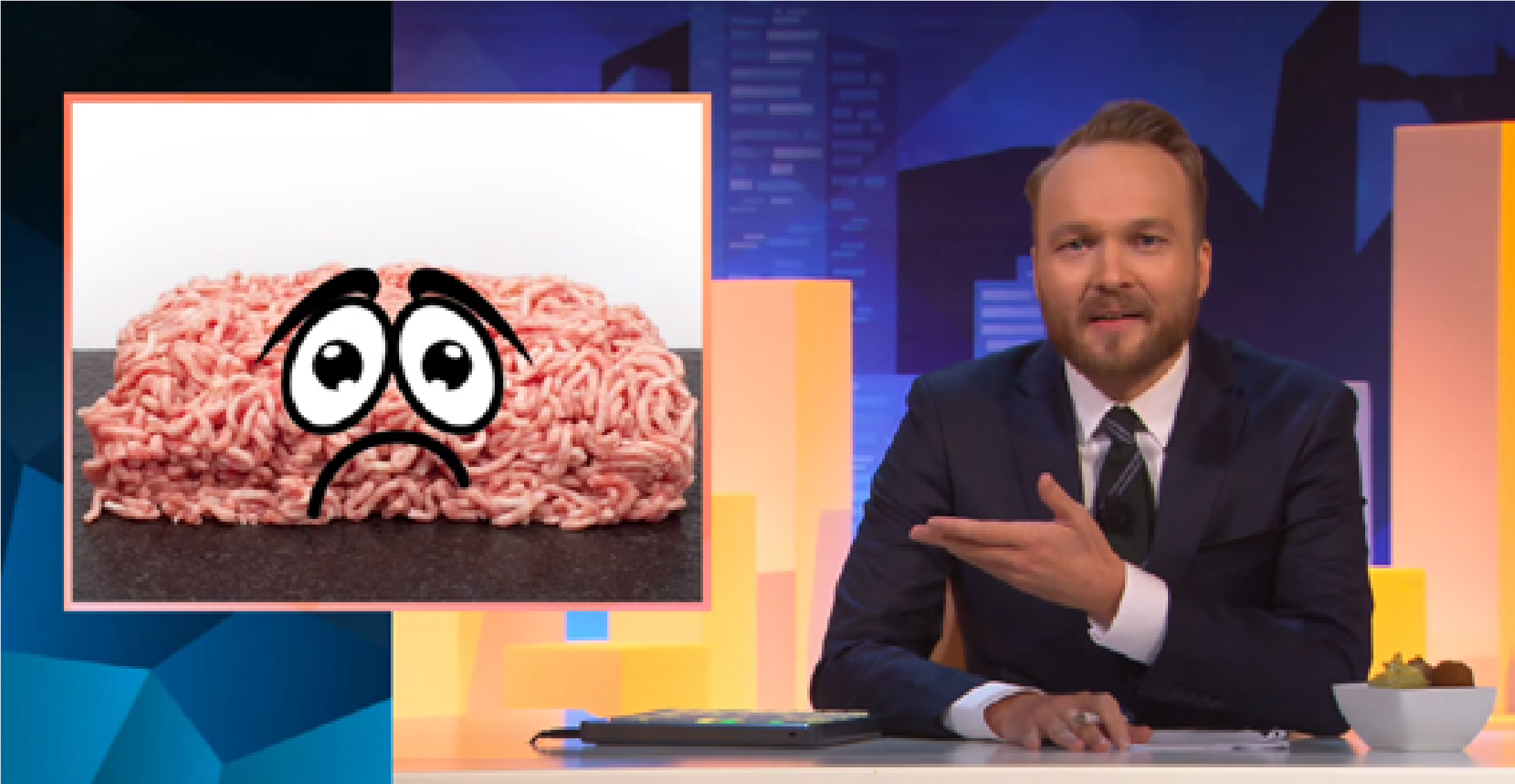 Het mal<en van de auto zelf trouwens ook. Niet alleen duidelijke vervuilers zoals auto’s zijn grote C02-lossers. Ook als je ‘s morgens de dag gezond begint met een schaaltje yoghurt en wat fruit stootje al flink broeikasgassen uit. De koe die de melk gaf voor de yoghurt stoot methaan uit als ze staat te herkauwen en eet zelf voedsel dat geproduceerd en vervoerd moet worden. De yoghurt werd gemaakt in de zuivelfabriek en de mango kwam misschien uit Peru naar Nederland gevlogen. Zo vindt een groot deel van jouw C02-uitstoot niet in Nederland. maar elders plaats. Doseer je broeikasgas De jaarlijkse uitstoot van een Nederlander komt uit op ongeveer tien ton (10.000 kilo) C02-equivalent. Equivalent? Ja, C02 is niet het enige broeikasgas. Methaan en lachgas veroorzaken ook klimaatverandering. Om de rekensommen van hoeveel wc uitstoten enigszins begrijpelijk te houden, is het begrip C02-equi valent (C02eq) bedacht. Andere gassoorten worden omg erekend naar CO􀄊  zodat er één rekeneenheid overblijft. Met die tien ton C02eq zitten we drie ton boven het wereldwijde gemiddelde, berekende de Wereldbank. We zijn minder scheutig dan Amerikanen, die komen jaarlijks aan zeventien ton per persoon. Een gemiddelde Keniaan stoot 0,3 ton C02eq uit. Een Chinees zit op de zeven ton. Om de aarde niet meer dan twee graden op te warmen, zou iedere wereldburger jaarlijks niet meer dan 4,2 ton mogen uitstoten. Nederlanders moeten dus flink besparen op hun uitstoot. En dat kan ook. Als iedereen een dag in de week geen vlees eet, levert dat evenveel klimaatwinst op als een miljoen auto’s minder op de weg. “Ik probeer zoveel mogelijk te doen, zelfs al lijkt het onbeduidend”, vertelt Marie-Claire van den Berg, auteur van het boek Groen Doen. ‘Als je alle kleine dingen bij elkaar optelt, maakt het samen wél wat uit.’’ Klimaatzondes Waar zit al die C02 eigenlijk in? Ons eten en ons vervoer vormen de grootste bulk van de uitstoot, berekende Milieu Centraal. De voorlichtingsorganisatie analy seerde de jaarlijkse 23 ton C02eq van een gemiddeld Nederlands gezin. 23 ton is ongeveer evenveel als 2,5 keer met de auto de wereld rondrijden. Als je dat wilt compenseren, moetje ll50 bomen planten. Ons voedsel en transport zijn elk goed voor ongeveer een kwart (5,6 ton) van de uitstoot. Daarop volgt energiegebruik ir-1 huis (4,1) ton, huis en inrichting (3.3 ton), vrijetijdsb esteding (2,4 ton) en tenslotte is de inhoud van je kledingkast ook nog goed voor eenjaarlijkse C02-uitstoot van 1,8 ton. Nu kun je natuurlijk niet stoppen met eten of de deur uitgaan. Wat heeft zin? Wij hebben spouwmuurisolatie laten aanbrengen in de muren van onsjarendertighuis. Een investering waar de gemeente een steentje aan bijdroeg. Ons huis ging van het bescha mende energielabel F naar C. De verbetering is duidelijk voelbaar in de winter: waar het eerst bijna door het huis waaide .. is het nu gerieflijk warm. Klimaatzondes houd ik ook: ik eet af en toe vlees en reis graag naar verre landen. Kiezen voor lokaal geteelde groenten en fruit brengt wel weer een leuke variatie in ons avondeten.615 woorden